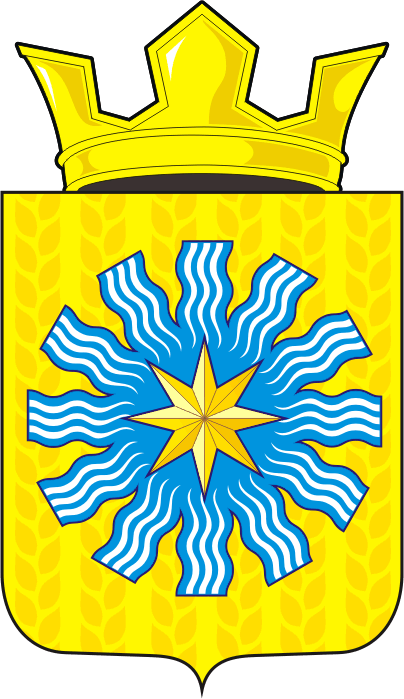 СОВЕТ ДЕПУТАТОВМУНИЦИПАЛЬНОГО ОБРАЗОВАНИЯАЛЕКСАНДРОВСКИЙ СЕЛЬСОВЕТСАРАКТАШСКОГО РАЙОНАОРЕНБУРГСКОЙ ОБЛАСТИЧЕТВЕРТЫЙ СОЗЫВР Е Ш Е Н И ЕДвадцать пятого заседания Совета депутатовАлександровского сельсовета четвертого созыва29.09.2023                              с. Вторая Александровка                                  №112О внесении изменений в решение Совета депутатов муниципального образования Александровский сельсовет от  20 декабря 2022 года № 91 «О бюджете Александровского  сельсовета на 2023 год  и  на плановый период 2024 и 2025 годов»      На основании статей 12, 132 Конституции Российской Федерации, статьи 9 Бюджетного кодекса Российской Федерации, статьи 35 Федерального закона от 06.10.2003 № 131-ФЗ «Об общих принципах организации местного самоуправления в Российской Федерации» и статьи 22 Устава муниципального образования Александровский сельсовет Совет депутатов Александровского сельсоветаР Е Ш И Л :      Внести следующие изменения в решение Совета депутатов МО Александровский сельсовет от 20 декабря 2022 года № 91  «О бюджете Александровского сельсовета на 2023 и на плановый период 2024 и 2025 годов»    1.1. Пункт 1 изложить в следующей редакции:1) общий объем доходов местного бюджета на 2023г. в сумме 7 690 500,0 рублей;2) общий объем расходов местного бюджета на 2023г. в сумме 9 050 785,64 рублей.3) дефицит местного бюджета в сумме 1 360 285,64 рублей.4) подпункт 4 оставить без изменений        1.2. Приложение № 1 «Источники внутреннего финансирования дефицита бюджета на 2023 год и плановый период 2024 и 2025годов » изложить в редакции согласно приложению № 1 к настоящему решению;     1.3.   Приложение № 2 «Поступление доходов в бюджет по кодам видов доходов, подвидов доходов на 2023 год и на плановый период 2024, 2025 годов» изложить в редакции согласно приложению № 2 к настоящему решению;    1.4. Приложение № 3 «Распределение бюджетных ассигнований бюджета поселения по разделам и подразделам классификации расходов бюджета на 2023 год и плановый период 2024 и 2025 годов» изложить в редакции согласно приложению № 3 к настоящему решению;     1.5. Приложение № 4 «Распределение бюджетных ассигнований бюджета поселения по разделам, подразделам, целевым статьям (муниципальным программам Александровского сельсовета и непрограммным направлениям деятельности), группам и подгруппам видов расходов классификации расходов бюджета на 2023 год и плановый период 2024-2025 годы» изложить в редакции согласно приложению № 4 к настоящему решению;      1.6. Приложение № 5 «Ведомственная структура расходов бюджета поселения на 2023 год и плановый период 2024 и 2025 годов» изложить в редакции согласно приложению № 5 к настоящему решению;      1.7. Приложение № 6 «Распределение бюджетных ассигнований бюджета по целевым статьям (муниципальным программам Александровского сельсовета и непрограммным  направлениям деятельности) разделам, подразделам, группам и  подгруппам видов расходов классификации расходов на 2023 год и на плановый период 2024 и 2025 годов» изложить в редакции согласно приложению № 6 к настоящему решению;      1.8. Таблицу 5 «Распределение межбюджетных трансфертов, передаваемых районному бюджету из бюджета Александровского сельсовета на осуществление части полномочий по решению вопросов местного значения в соответствии с заключенными соглашениями по культуре (повышение заработной платы работников муниципальных учреждений культуры) на 2023 год и на плановый период 2024, 2025 годов» изложить в новой редакции согласно приложения 7 «Распределение межбюджетных трансфертов, передаваемых районному бюджету из бюджета Александровского сельсовета на осуществление части полномочий по решению вопросов местного значения в соответствии с заключенными соглашениями на 2023 год и на плановый период 2024, 2025 годов» к настоящему решению.     1.9. Приложение № 8 «Основные параметры первоочередных расходов бюджета на 2023 год» изложить в редакции согласно приложению № 8 к настоящему решению.      2. Контроль за исполнением данного решения возложить на постоянную комиссию по бюджетной, налоговой и финансовой политике, собственности и экономическим вопросам, торговле и быту (Кабелькова Т.А.)    3.  Настоящее решение подлежит размещению на официальном сайте администрации муниципального образования Александровский сельсовет Саракташского района Оренбургской области в сети Интернет в десятидневный срок.Председатель Совета депутатов                                               Александровского сельсовета                                                        Т.В. ЕфремоваРазослано: администрации сельсовета, прокурору района, постоянной комиссии